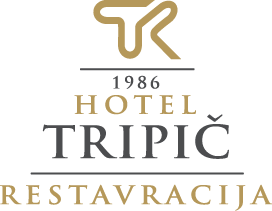 10% popust na kosilo ali večerjo. Popust velja le ob plačilu z gotovino in ob obveznem predhodnem opozorilu strežnega osebja.10% discount for lunch or dinner.Discount is valid only with cash payment and it is obligatory to inform waiters before asking for the check.Kuhinja / Kitchen: 10.00 – 21.3010% popust na kosilo ali večerjo. Popust velja le ob plačilu z gotovino in ob obveznem predhodnem opozorilu strežnega osebja.10% discount for lunch or dinner.Discount is valid only with cash payment and it is obligatory to inform waiters before asking for the check.Kuhinja / Kitchen: 10.00 – 21.3010% popust na kosilo ali večerjo. Popust velja le ob plačilu z gotovino in ob obveznempredhodnem opozorilu strežnega osebja.10% discount for lunch or dinner.Discount is valid only with cash payment and it is obligatory to inform waiters before asking for the check.   Kuhinja / Kitchen: 10.00 – 21.30